Официант Объем программы: 680 ч.Квалификационный разряд: 3Продолжительность обучения: 4 месяцаФорма обучения: очнаяПо окончании обучения выдается:  свидетельство о профессии рабочегоСодержание  программы:Экономические и правовые основы производственной деятельности Основы культуры профессионального общения Основы физиологии питания, санитарии и гигиены Товароведение продовольственных товаров Безопасность жизнедеятельности Психология делового общения Профессиональная этика и этикет Эстетика и дизайн Обслуживание потребителей организаций 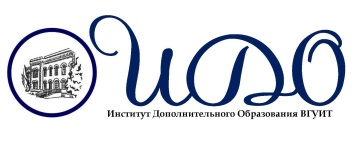 Институт дополнительного образования Воронежского государственного университета инженерных технологийг. Воронеж, пр-т Революции, 19тел./факс +7(473)253-32-41e-mail: ido@ido-vguit.ruhttp:// www.ido-vguit.ru 